РЕШЕНИЕ                    с.Салманы                                           КАРАР        от «20» сентября 2023 года                                                          № 57О признании утратившим силу решения Совета Салманского сельского поселения Алькеевского муниципального района от 05.11.2014г № 16« Об утверждении Положения о представлении гражданами, претендующими на замещение муниципальных должностей в муниципальном образовании "Салманское сельское поселение Алькеевского муниципального района", сведений о доходах, об имуществе и обязательствах имущественного характера, а также о представлении лицами, замещающими муниципальные должности в муниципальном образовании "Салманское сельское поселение Алькеевского муниципального района", сведений о доходах, расходах, об имуществе и обязательствах имущественного характера»Совет  Салманского сельского поселения Алькеевского муниципального района РЕШИЛ:1. Признать утратившим силу следующие:- о представлении гражданами, претендующими на замещение муниципальных должностей в муниципальном образовании "Салманское сельское поселение Алькеевского муниципального района", сведений о доходах, об имуществе и обязательствах имущественного характера, а также о представлении лицами, замещающими муниципальные должности в муниципальном образовании "Салманское сельское поселение Алькеевского муниципального района", сведений о доходах, расходах, об имуществе и обязательствах имущественного характера», утвержденное решением Совета Салманского сельского поселения Алькеевского муниципального района от 05.11.2014г № 16;- О внесении изменений в решения Совета Салманского сельского поселения Алькеевского муниципального района от 05.11.2014 N 16 « Об утверждении Положения о представлении гражданами, претендующими на замещение муниципальных должностей в муниципальном образовании «Салманское сельское поселение» Алькеевского муниципального района, сведений о доходах, об имуществе и обязательствах имущественного характера, а также о представлении лицами, замещающими муниципальные должности в муниципальном образовании «Салманское сельское поселение» Алькеевского муниципального района", сведений о доходах, расходах, об имуществе и обязательствах имущественного характера», утвержденное решением Совета Салманского  сельского поселения Алькеевского района от 19.12.2015 года № 12..-«О внесении изменений в решения Совета Салманского сельского поселения Алькеевского муниципального района от 05.11.2014 N 16 « Об утверждении Положения о представлении гражданами, претендующими на замещение муниципальных должностей в муниципальном образовании "Салманское сельское поселение Алькеевского муниципального района", сведений о доходах, об имуществе и обязательствах имущественного характера, а также о представлении лицами, замещающими муниципальные должности в муниципальном образовании "Салманское сельское поселение Алькеевского муниципального района", сведений о доходах, расходах, об имуществе и обязательствах имущественного характера, утвержденное решением Совета Салманского сельского поселения Алькеевского муниципального района от 21.06. 2022г. №32.2.Опубликовать настоящее решение на официальном сайте Алькеевского муниципального района Республики Татарстан в сети Интернет и на Официальном портале правовой информации Республики Татарстан.Председатель Совета,Глава Салманскогосельского поселения Алькеевского муниципального района	                                                             И.В.ЮсуповРЕСПУБЛИКА ТАТАРСТАН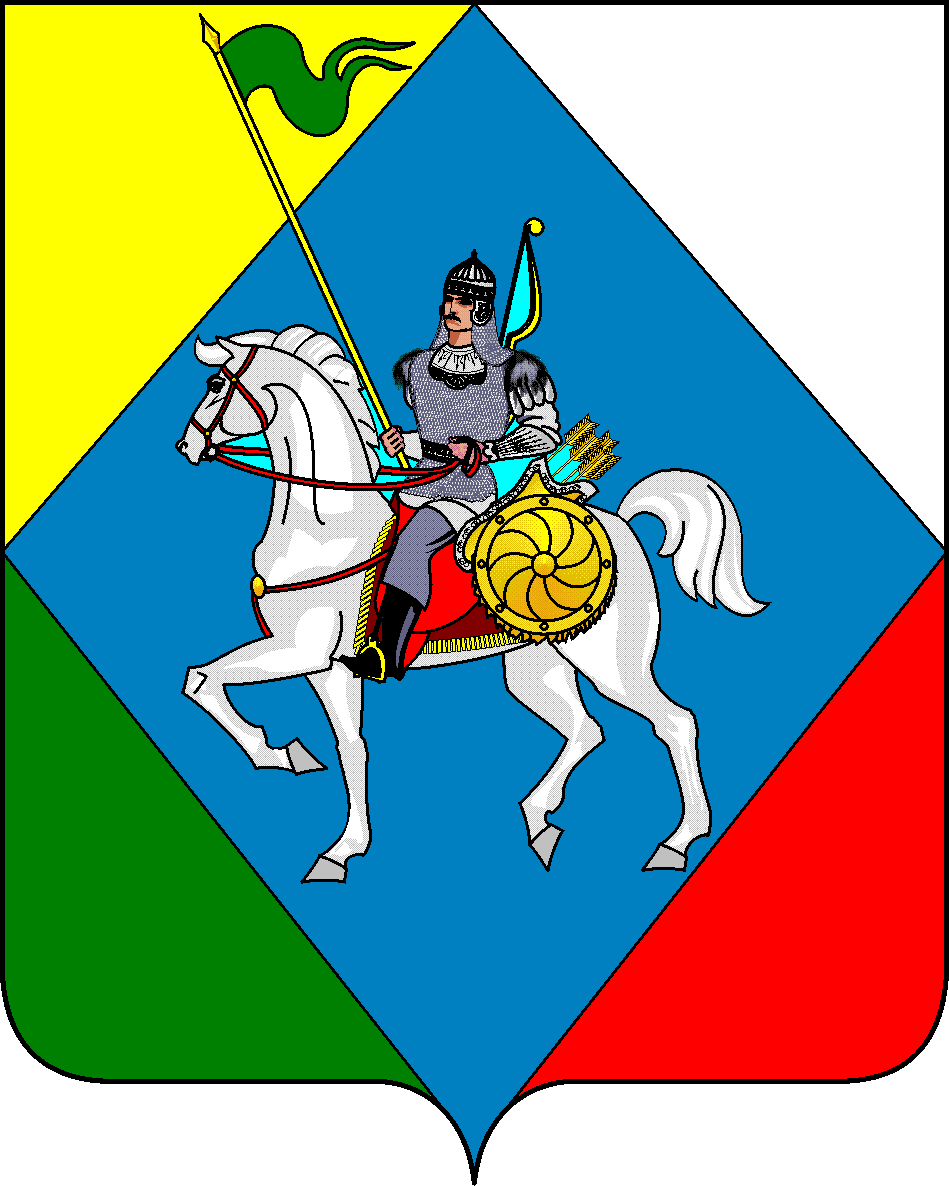 ТАТАРСТАН  РЕСПУБЛИКАСЫСОВЕТ Әлки муниципаль районыСалманского  сельского поселения  АлькеевскогоСалман авыл  җирлегемуниципального районаСОВЕТЫ Адрес:422874,Республика Татарстан, Алькеевский район,     с. Салманы, ул. Молодёжная, д.12.Адресы: 422874, Татарстан    Республикасы, Әлки районы,                 Салман авылы, Яшьләр  ур., 12.тел:  8  (84346) 72-2-38               тел.: 8  (84346) 72-2-38